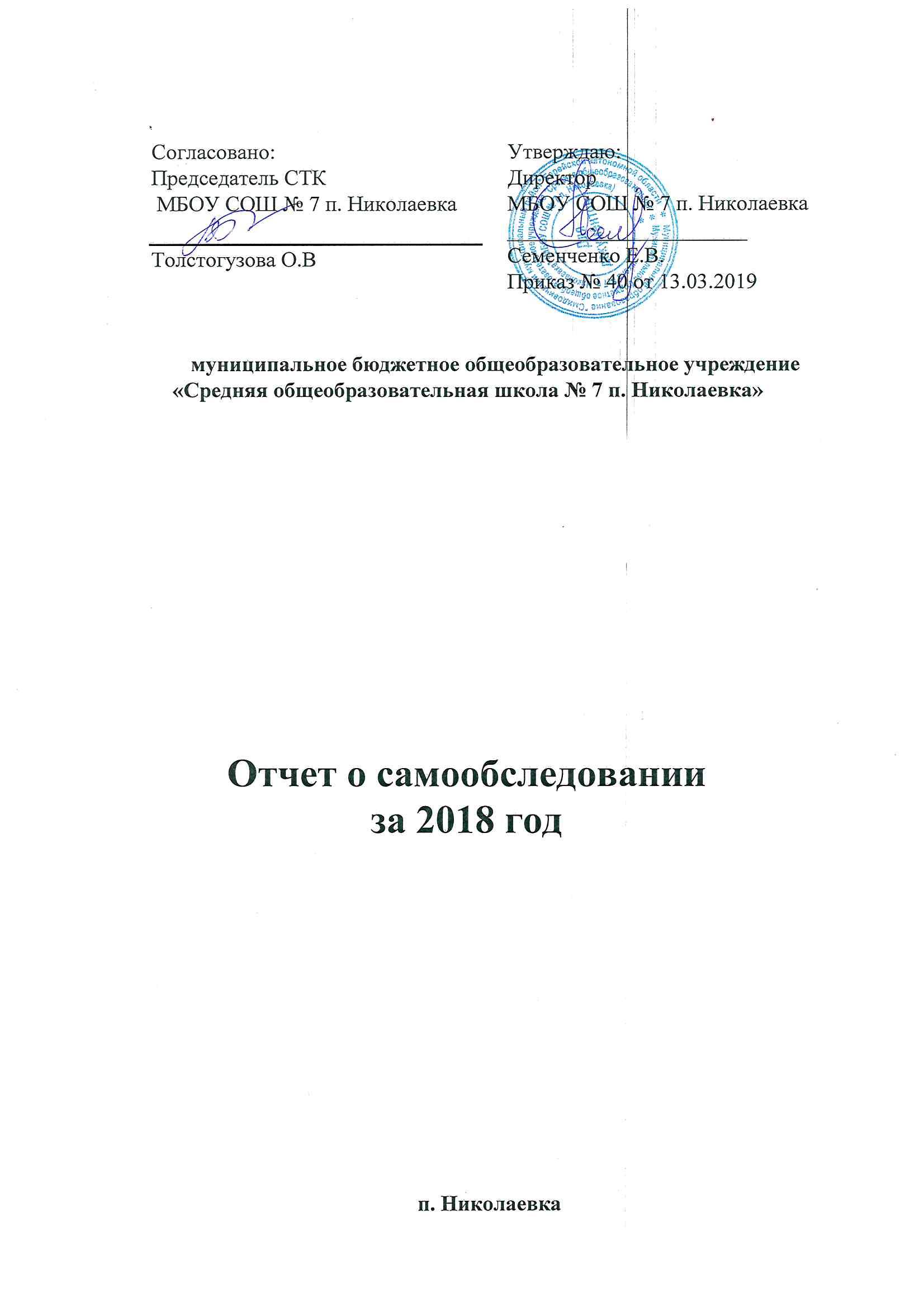 ВВЕДЕНИЕ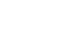 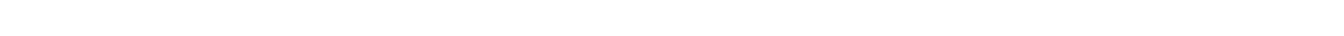 В	настоящем	отчете	приведены	результаты	проведения	самообследования деятельности муниципального бюджетного общеобразовательного учреждения «Средняя общеобразовательная школа № 7 п. Николаевка» (далее - школа) за 2018 год.Отчет по самообследованию составлен в соответствии с пунктом 3 части 2 статьи 29 Федерального закона от 29 декабря 2012 года № 273 -ФЗ «Об образовании в Российской Федерации», требованиями приказов Министерства образования и науки Российской Федерации от 14 июня 2013 г. № 462 «Об утверждении порядка проведения самообследования образовательной организацией» и от 10 декабря 2013 года № 1324 «Об утверждении	показателей	деятельности	образовательной	организации,	подлежащей самообследованию».Целью проведения самообследования является обеспечение доступности и открытости информации о деятельности школы-интерната.В процессе самообследования проводилась оценка: 1)	системы управления организации;2)	образовательной деятельности организации;3)	содержания и качества подготовки обучающихся; 4)	организация учебного процесса5)	качества кадрового обеспечения;6)	качества библиотечно-информационного обеспечения; 7)	материально-технической базы.Кроме того, в процессе самообследования проведен анализ показателей деятельности школы.Состав комиссии, ответственной за организацию и проведение самообследования: Семенченко Е.В. директор школы – председатель комиссии;Яковлева Н.В.., зам директора по УВР, заместитель председателя комиссии;Мощенок Н.А., зам директора по УВР, секретарь комиссии;Бебко Л.Ю, зам директора по АХЧ, член комиссии;Включены в состав комиссии руководители  школьных методических объединений: Новоселова М.В. – руководитель ШМО учителей естественных наук;Воротникова Е.С.. – руководитель ШМО учителей физико-математического цикла иинформационных технологий;Калюка Н.Д. – руководитель ШМО учителей социально-гуманитарногоцикла;Солопова Ж.С.. – учитель-логопед;;Школьная С.М. – руководитель ШМО учителей иностранного языка.В соответствии с приказом Министерства образования и науки Российской Федерации от 14июня 2013 г.№462 в структуру отчета включены аналитическая часть и результаты анализа  показателей деятельности школы. Аналитическая часть содержит разделы:1)	Общие сведения об организации и система управления 2)	Образовательная деятельность организации3)	Информационная справка о результатах социальной и педагогической деятельности 4)	Заключение5)	Приложение 1Отчет о самообследовании размещен в свободном доступе на официальном сайте школы- http:// mbousmidsosh7.ruЧАСТЬ 1. АНАЛИТИЧЕСКАЯ1.	Общие сведения об организации и система управленияПолное наименование образовательного учреждения в соответствии с Уставом: «Средняя общеобразовательная школа № 7 п. Николаевка» Сокращенное наименование учреждения в соответствии с Уставом:МБОУ СОШ № 7 п. НиколаевкаУчредитель: администрация муниципального образования « Смидовичский муниципальный район» Еврейской автономной области Лицензия на право ведения образовательной деятельности  от «22» января 2016 г., серия 79ЛО2 № 0000098  регистрационный номер 1048 выдана Комитетом образования Еврейской автономной области, срок действия - бессрочно.Юридический адрес: ул. Кубанская, д.2, п. Николаевка, Смидовичский район, Еврейская автономная область, 679170.Фактический адрес: ул. Кубанская, д.2, п. Николаевка, Смидовичский район, Еврейская автономная область, 679170.Телефон: 8(42632) 21 7 39 E-mail: smidsosh7@yandex.ruСайт: http:// mbousmidsosh7.ru Директор: Cеменченко Елена ВасильевнаВ соответствии с Уставом учреждения целями деятельности школы являются:образовательная деятельность по образовательным программам начального общего, основного общего и (или) среднего общего образования Школа- в установленном законодательством порядке осуществляет следующие виды деятельности: образовательная деятельность по образовательным программам начального общего, основного общего и (или) среднего общего образования; дополнительное образование детей и взрослых.Управление школой осуществляется в соответствии с действующим законодательством, нормативными актами Российской Федерации в области образования и Уставом школы-интерната. Для организационно-правового обеспечения образовательной деятельности	имеется	основной	комплект	учредительной,	нормативно-правовой	и организационно-распорядительной документации, которая соответствует задачам школы-интерната и установленным законодательством требованиям.В соответствии с утвержденным Уставом управление школы осуществляют: Уполномоченный орган в области управления организацией (Учредитель) — администрация муниципального образования « Смидовичский муниципальный район» Еврейской автономной области Управление	школой	строится	на	принципах	единоначалия	и самоуправления. Формами самоуправления организации являются: общее собрание работников, Педагогический совет, Совет трудового коллектива. Области их деятельности регламентируются Уставом  и соответствующими локальными актами.32.	Образовательная деятельность организацииОрганизация образовательной деятельности школы осуществляется в соответствии с законом «Об образовании в Российской Федерации» от 29.12.2012 №273-ФЗ, нормативно-правовыми актами, регулирующим образовательную деятельность.В данном разделе представлен анализ деятельности школы, проведенный с учетом показателей 1.1-1.23 таблицы показателей деятельности общеобразовательной организации, подлежащей самообследованию.2.1.	Организация образовательной деятельности.Организация	образовательной	деятельности	в	МБОУ СОШ № 7 п. Николаевка     осуществляется самостоятельно в соответствии с принципами государственной политики в области образования.Основные цели образовательной деятельности:- выполнение государственного задания, установленного отделом образования администрации Смидовичского муниципального района;		В школе на конец 2018 учебного года численность обучающихся составляет 582, из них:- дети из многодетных семей – 52- дети из малообеспеченных семей - 22;- обучающиеся, состоящие на учетах ПДН – 11;- дети-инвалиды – 7;- опекаемые – 13;- дети, находящиеся в социально-опасном положении –21.	Управление школой осуществляет администрация, в состав которой входят:	Процессом управления школой осуществляет орган, несущий ответственность за текущую координацию деятельности школы – педагогический совет школы, которым руководит директор. Организационная структура управленияДеятельность всех органов соуправления школы регламентируется локальными актами и зафиксированы в Уставе школы, Коллективном договоре. К решению вопросов деятельности школы привлекаются все участники образовательного процесса.Управленческая деятельность администрации школы была направлена на совершенствование:- образовательной среды для удовлетворения образовательных потребностей учащихся;- психолого-педагогическое сопровождение деятельности всех участников учебно-воспитательного процесса;- кадрового, материально-технического и безопасного обеспечения учебно-воспитательного процесса школы.	Школа работает в режиме полного рабочего дня с 8.30 до 17.30 в 2 смены:- 1 смена – 488 обучающихся (1, 3а, 4, 5-9, 10-11 кл);- 2 смена – 94 обучающихся (2, 3б кл).2.2. Учебно-материальная база и оснащённость  В МБОУ СОШ № 7 п. Николаевка для начальной школы оборудованы 5 классных комнат и методический кабинет, который имеет по всем предметам школьной программы методические разработки, наглядный и раздаточный материал, таблицы, компьютерные программы, тесты и т.п. Для основной школы оборудованы кабинеты-лаборатории: по физике, химии, биологии и географии; два кабинета математики, 3 кабинета русского языка и литературы, 3 кабинета иностранного языка, кабинет истории и обществознания. Для проведения уроков технологии имеется два кабинета-мастерские. Школа имеет большой актовый зал, спортивный зал, имеющий современный спортивный инвентарь и тренажерный зал, тренерская комната, 2 медицинских кабинета. Потребности в учебниках и методической литературе полностью обеспечивает школьная библиотека. Читальный зал в библиотеке оснащен компьютером, телевизором. В школе работает столовая, гардероб, санитарно-гигиенические комнаты. 	Педагогами в учебном процессе активно используются технические средства обучения: телевизоры, видео-DVD-магнитофоны, проекционная аппаратура, копировальная техника. 	Постоянно действуют спортивные секции: баскетбол, волейбол, мини-футбол. Оборудованы школьные площадки для проведения занятий физкультуры, спортивных игр и прогулок.Коллектив школы постоянно работает над обеспечением комфортной школьной среды.	Самое большое внимание в школе уделяется обеспечению учащихся полноценным, сбалансированным питанием. Питание школьников обеспечивает школьная столовая.Современная школа -  это информационная школа, которая представляет собой единую информационную систему, объединяющую современными информационными сетями все элементы образовательного процесса и связи образовательного учреждения с внешней средой. В МБОУ СОШ № 7 имеется доступ к сети Интернет - кабинет информатики (15 компьютеров). Работает школьный сайт - http://mbousmidsosh7.ru 100 % учащиеся и педагогов школы зарегистрированы в единой образовательной сети России на сайте проекта «Дневник. ру».Школа располагает следующей цифровой техникой:компьютеры – 45;мультимедийный проектор – 8;интерактивная доска – 3;оргтехника (принтер, сканер) -72.3. Условия осуществления образовательного процесса.	Для успешной реализации   ФГОС второго поколения педагогический коллектив школы непрерывно самообразовывается и повышает свой профессионализм, регулярно участвует в районных методических днях. В течении 2018 учебного года были проведены 3 тематических педсовета: «Социализация учащихся – роль школы на каждом этапе жизни ребенка», «ФГОС: преемственность при переходе из начальной школы в основную: проблемы и пути их решения», «ФГОС: внеурочная деятельность – важнейший компонент современного образовательного процесса в школе».	В рамках реализации стандарта проводится мониторинг среди учащихся, учителей и родителей для выявления степени удовлетворенности качеством образования.	Календарное планирование работы школы предусматривает проведение Дней здоровья 1 раз в четверть, организацию ежегодного летнего оздоровительного отдыха учащихся, проведение ежегодной диспансеризации школьников, а также обеспечение систематического медицинского обслуживания детей и мониторинга их физического и психологического здоровья. В школе постоянно работает медицинская сестра, в соответствии с планом работы проводятся профилактика простудных заболеваний опорно-двигательного аппарата и заболеваний органов зрения (соблюдением норм режима проветривания, смены видов деятельности труда и отдыха). 	Осуществление образовательного процесса невозможно без высококвалифицированного кадрового состава. Администрация МБОУ «Средняя общеобразовательная школа №7 п. Николаевка» следит за своевременным прохождением курсовой переподготовки и повышением квалификации руководящего и педагогического состава.	На конец 2018 года учебный процесс осуществляли 28 педагогов. Имеют высшее образование 86 % педагогического состава. Школа имеет ограждение по всему периметру здания, что соответствует установленным	требованиям	к	антитеррористической	безопасности	учреждений круглосуточного пребывания людей.Охрана школы осуществляется через тревожную сигнализацию ФГКУ ОВО УМВД России по ЕАО; договор№ 21-н г. Биробиджан от 01.01.2018, частично  оборудована системами видео наблюдения,	пожарной	сигнализации,	оповещения.	Все	системы	соответствует действующим     нормативам	и	современным	требованиям.     Проводятся     регулярные (ежемесячные) мероприятия по обслуживанию данных систем. Имеются акты соответствия и работоспособности.Система видеонаблюдения включает 2 камеры: 1 – внешнюю и 1 – наружную, имеющих функцию записи.В наличии имеется необходимое количество средств пожаротушения, а также здание оснащено внутренним противопожарным водопроводом.На организованном посту охраны есть стационарный телефон, кнопка экстренного вызова полиции и прямой телефон связи с пожарной частью.	Учебно-методическое и библиотечно-информационное обеспечение.Все учащиеся школы  обеспечены бесплатными учебниками и учебными пособиями.Качественный состав учителей в 2018 учебном году	В настоящее время можно говорить о сформировавшемся педагогическом коллективе с высоким профессиональным и творческим потенциалом. Педагоги активно принимают участие в работе педагогического совета школы, занимаются самообразованием, участвуют в работе школьных и районных семинарах, методических объединений учителей, постоянно совершенствуют свое педагогическое мастерство, осваивают инновационные педагогические технологии, активно используют информационные и видеотехнологии в преподавательской деятельности, что приводит к высокой результативности деятельности учителей.Список учителей, имеющих звания и награды	Учебно-материальная база и оснащенность МБОУ «Средняя общеобразовательная школа №7 п. Николаевка» позволяет наполнять классы до 34 человек. Средняя наполняемость классов 2018 учебном году составляет около 26 человек.2.4. Результаты деятельности учреждения, качество образования.Результаты качества обученияИтоги 2018  года по успеваемостиНАЧАЛЬНАЯ ШКОЛА	В 2018 учебном году успеваемость в 1-х классах составляет 100%. Такому результату способствовало проведение следующей работы:соблюдена преемственность детский сад-школа;организованы курсы будущих первоклассников с февраля по май;проведена большая работа школьного психолога и логопеда совместно с учителями 1-х классов по адаптации обучающихся;своевременно выявлены дети со слабыми способностями и организован дифференцированный подход в их обучении.	На ПМПК были обследованы 4 детей из 2-4 классов, в следующем учебном 3 их них будут обучаться по адаптированной основной общеобразовательной программе для детей с умственной отсталостью (всем 3 рекомендовано индивидуальное обучение на дому) и один по адаптированной основной общеобразовательной программе для детей с задержкой психического развитияОСНОВНАЯ ШКОЛА	Процент качества не значительно снизился на 0,6%, также стоит отметить проблемы, которые ведут к снижению мотивации обучения и снижению качества знаний:отсутствие контроля со стороны многих родителей за успеваемостью и посещаемостью учащихся по разным причинам, отсюда – большое количество пропусков занятий у учащихся по неуважительным причинам; уплотнение программного материала по причине болезни учителей и
периодов курсовой подготовки;отсутствие положительной мотивации учения, особенно у подростков в переходный период;рост заболеваемости у учащихся в зимне-весенний период.СРЕДНЯЯ ШКОЛА	В средней школе наблюдается стабильный уровень успеваемости.В 2018-2019 учебном году планируется, с учетом анализа уровня образования на различных ступенях:продолжать преемственность в обучении на различных ступенях;через систему учебно-воспитательных мероприятий продолжить работу по предупреждению неуспеваемости учащихся, повышение мотивации учения;внедрять системно-деятельностный подход в обучении и современные образовательные технологии;распределить элективные курсы с учетом интересов, и способностей учащихся;продолжить реализацию программы «Одаренные дети».   При реализации образовательных программ в течении 2017-2018 учебного года была проведена корректировка учебных программ по предметам. Программы по всем предметам учебного плана школы выполнены. 2.5. Анализ результатов государственной итоговой аттестации в 9,11 классах.	В 9-х классах ГИА в форме ОГЭ в 2018 учебном году сдавали 49 обучающихся, 1 ученица обучались по специальной (коррекционной) программе, сдавала экзамен по профессионально-трудовому обучению (швейное дело).  Результаты итоговой аттестации в 9-х классах в форме ГИА:	В следующем году планируется 10 класс с углубленным изучением русского языка и математики.Сводный анализ результатов ГИА выпускников 9-х классовза последние 3 учебных года	В 11 классе к итоговой аттестации в 2017-2018 учебном году было допущено 28 учеников по результатам сочинения. Результаты итоговой аттестации в 11 классе:	Ежегодно учащиеся 9-11 классов являются участниками и призерами районной и областной предметных олимпиад. Победители и призеры	Наибольших результатов при подготовке к предметной олимпиаде достигли в предметах социально-гуманитарного цикла.2.6. Перспективы и планы развития.	В 2018 учебном году МБОУ «Средняя общеобразовательная школа №7 п. Николаевка» выпустила класс детей. обучающихся в классе с углублённым изучением русского языка и литературы. В 2019 учебном году планируется открытие класса с углублённым изучением русского языка и математики, дети, не прошедшие отбор в класс с углублённым изучением этих предметов, будут зачислены в подгруппу универсального класса.Проект учебного планаМБОУ «Средняя общеобразовательная школа №7 п. Николаевка»для класса с углубленным изучением русского языка и математикина 2019-2020 учебный год	Планируется принять участие в конкурсах, которые будут проводиться в 2019-2020 учебном году. Улучшать материально-техническую базу школы. Продолжить оснащение кабинетов начальных классов и предметных кабинетов в соответствии с требованиями ФГОС.3.Информационная справка о результативности социальной и педагогической деятельностиМБОУ СОШ №7 п. Николаевка в 2018 году.3.1.Документы, регламентирующие воспитательную работу.3.1.1 Цели и задачи воспитательной работы в 2018 учебном году.Цель: создание условий, способствующих развитию интеллектуальных, творческих,  личностных  качеств учащихся, их социализации и адаптации в обществе на основе принципов самоуправления.Задачи:1) Развитие у учащихся самостоятельности, ответственности, инициативы, творчества с  целью социализации и адаптации учащихся в обществе. 2) Реализация проекта «Ученик года» с целью создания ситуации «успеха» для проявления индивидуальности каждого  ученика. 3)Формирование активной жизненной позиции учащихся  в классном и школьном самоуправлении через реализацию проекта «Самый классный класс»4 ) Воспитание уважения к культурному и историческому прошлому России, к традициям своего народа через реализация 2 этапа  программы по гражданско-патриотическому воспитанию «Гражданин – патриот».5)  Охват учащихся   внеурочной деятельностью, которая соответствует   интересам и потребностям всех участников образовательного процесса.6) Формирование ЗОЖ у обучающихся через участие в здоровьесберегающей программе «Здоровый  образ жизни».7) Вовлечение     детей     категории    «группы     риска»     в     объединения дополнительного образования, органы самоуправления.8) Совершенствование работы по предупреждению семейного неблагополучия, работу по профилактике правонарушений среди несовершеннолетних в тесном взаимодействии администрации, классных руководителей, родителей.Исходя из целей и задач воспитательной работы, были определены приоритетные направления воспитательной  деятельности: Учебно-познавательное Гражданско–патриотическое Правовое просвещение Экологическое просвещениеХудожественно-эстетическое Духовно-нравственноеСпортивно-оздоровительное Трудовое воспитаниеПрофориентационноеРабота с обучающимися  категории «трудные»Работа с родителями1.2.Для достижения поставленных задач и организации воспитательной работы в школе разработан план воспитательной работы школы на учебный год и программы:   «Гражданин. Патриот», «Здоровый образ жизни», программа воспитания и социализации учащихся.Составлены: план работы школы по профилактике правонарушений обучающихся из социально-неблагополучных семей, состоящих на учете в ВШК и ОДН, план работы по профилактике ДТП, план работы с пограничниками, план работы объединений дополнительного образования, план работы по профориентации, план работы с родителями,  план работы общешкольного родительского комитета, план внутришкольного контроля по организации воспитательной работы, план-сетка мероприятий на полугодие, каждый классный руководитель составляет план воспитательной работы.Воспитательный процесс фиксируется в следующих документах:- результаты участия учащихся школы в мероприятиях района, области;- циклограмма работы заместителя директора на год, месяц- график посещения внеклассных мероприятий;- график проведения классных часов;- планирование внутришкольного контроля по ВР, справки- планы работы на каникулы классных руководителей;- планы работы школьного самоуправления- положение о классном руководителе;-положение о МО классных руководителей- состав МО, планирование работы;- график проведения заседаний, протоколы;- теоретические выступления, внеклассные мероприятия.- отчёты классных руководителей по ВР за полугодие, год;-планирование внеурочной деятельности, кружков, секций;3.1.3 Работа классных руководителей и их достижения отражены в документах МО классных руководителей:- индивидуальные методические работы классных руководителей;- анализ посещённых внеклассных мероприятий  и внеурочных занятий.3.1.4.  Административная структура, функционально-ответственная за воспитательную работу в ОУ:- директор школы- заместитель директора по воспитательной работе;- 21 классный руководитель;-  2 педагога дополнительного образования.3.2. Рассмотрение вопросов воспитательной деятельности.За 2018 учебный год были проведены:- мониторинг здорового образа жизни;- мониторинг по профилактике ПДД;- мониторинг по профилактике правонарушений;- проведено социально-психологическое тестирование по профилактике употребления наркотиков;В течении года вопросы по воспитательной работе рассматривались на педагогических советах: «Социализация и адаптация в обществе на основе принципов самоуправления», «Преемственность в работе классного руководителя по развитию классного коллектива», совещаниях, общешкольных родительских собраниях: «Безопасная среда школьника».3.3.Совершенствование деятельности классных руководителей.В 2018  учебном году действовало 21 классный коллектив, работало 20 классных руководителей.      Основными формами и методами воспитательной работы являлись тематические классные часы, коллективные творческие дела, конкурсы, викторины, массовые спортивные мероприятия, беседы, социальные практики.Всеми классными руководителями в этом году были составлены планы воспитательной работы, составлен социальный паспорт класса. Всегда разнообразны и интересны планы воспитательной работы классных руководителей начальной школы: 4б класс (Сидченко З.Н.), 2б класс (Акимова А.В.), 3б класс (Косьяненко Е.А.) 3а класс (Кормщикова Н.А.). Классные руководители 5-х классов (Новоселова М.В., Прищепина Т.В) в своих планах отразили работу по адаптации пятиклассников к обучению в средней школе,  классные руководители 9-х, 11 классов (Усольцева В.М., Бахтиярова Н.А., Школьная Н.В) запланировали и проводят большую работу по профессиональной ориентации учащихся.  Классным руководителем 8б класса (Имтосими С.В..) составлена интересная программа по развитию личности подростка.Анализ и изучение развития  классных коллективов показал, что деятельность большинства классных  коллективов направлена на реализацию общественно-значимых задач.  Большое значение в воспитательной работе имеют традиции школы. В школе насчитывается более 10 традиционных мероприятий, в которых принимают участие не только ученики, но и родители. В 2018-2019 учебном году были проведены традиционные школьные мероприятия: День Знаний, День памяти Беслана, туристический слёт, декада ко Дню защитника Отечества, битва хоров, День Учителя, День самоуправления, Посвящение в старшеклассники, Новогодний калейдоскоп. Традиционные мероприятия школы благотворно влияют на формирование активной жизненной позиции, социализации, влияют на развитие личности, воспитывают чувство гордости за свою школу, класс, поселение.В этом учебном году  МО классных руководителей работало по теме: «Возможности и спектр деятельности классных руководителей в воспитательной работе с учащимися на 2018 учебный год». МО поставило перед собой следующие цели и задачи:                        Цель: систематизировать работу классных руководителей по духовно-нравственному воспитанию обучающихся. Непрерывное совершенствование форм и методов работы классного руководителя с учетом требований к организации воспитательного процесса в школе.Задачи: - ознакомление педагогов с концепцией духовно-нравственного развития, выявление и определение педагогической позиции по проблеме духовно-нравственного развития современного школьника;- организация системы методической работы с классными руководителями с целью развития педагогического творчества и самореализации инициативы педагогических кадров;- формирование у классных руководителей теоретической и методической базы для моделирования системы воспитания в классе.В течение учебного года были проведены заседания на следующие темы:-Возможности и спектр деятельности классных руководителей в воспитательной работе с учащимися на 2018-2019 учебный год.-Актуальность проблемы духовно-нравственного воспитания на современном этапе. Использование диагностики в работе классного руководителя.- Деятельность классного руководителя по формированию УУД. Педагогическое сопровождение семьи в вопросах духовно-нравственного воспитания детей. -Воспитание патриота и гражданина. Подведение итогов II этапа конкурса «Ученик года»-Показатели эффективности воспитательной работы МО. Результаты апробации проектов «Самый классный класс», «Ученик года».Был проведен семинар на тему:- «Безопасность в сети интернет»    Педагоги делились  опытом работы на МО классных руководителей, на тематических педсоветах по вопросам воспитательной работы (выступали по различным направлениям воспитательной работы в классе, по темам самообразования). О способах развития творчества учеников рассказала Сидченко З.Н.(4б кл.), поделилась опытом работы с 5-ми класса Прищепина Т.В., как организовать работу по профориентации рассказали классные руководители 9-х классов Усольцева В.М и Бахтиярова Н.А., об организации классного самоуправления рассказала Толстогузова О.В. (8а класс).В работе МО классных руководителей есть определенные успехи: - эффективнее стало педагогическое влияние на процесс развития личности ребенка, формирование нравственного, познавательного, коммуникативного, эстетического и физического потенциалов.  - обогатились теоретические и практические знания  классных руководителей, деятельность которых стала более целенаправленной, системной, личностно - ориентированной. - стали более интересными классные мероприятия, повысилась степень удовлетворенности детей мероприятиями.- повысилась заинтересованность подростков в выборе будущей профессии.Однако в работе имеются  следующие недостатки и проблемы; - требует некоторых изменений роль классных руководителей в организации самоуправления учащихся и системы подготовки детей к организаторской деятельности;  - недостаточно  налажена  работа МО с неблагополучными семьями, детьми из этих семей. - отсутствие возможности повышать свой уровень на курсах переподготовки классных руководителей.3.4. Повышение престижа семьи, сохранение и укрепление традиционных ценностей.Семья и школа - та среда, где ребенок получает основную и внутреннюю культуру. От взаимодействия и взаимопонимания родителей и педагогов зависит понимание ребенком, что хорошо и что плохо, в семье и школе формируются нормы здорового образа жизни ребенка.На начало учебного года были изучены семьи учащихся, их социальный состав, составлен социальный паспорт школы: сведения о родителях, сведения о полных и неполных семьях, состоянии здоровья учащихся, жилищно-бытовых условий, возможностях для воспитания детей, их семейные традиции. Важную роль в работе с семьями занимает индивидуальная работа с родителями. Основным аспектом работы классного руководителя является взаимодействие с семьей. Суть этого взаимодействия заключается в том, что обе стороны должны быть заинтересованы в изучении ребенка,  раскрытии и развитии в нем лучших качеств и свойств, которые необходимы для его самоопределения и самореализации. Одна из форм взаимодействия – родительские собрания.В этом учебном году состоялось одно общешкольное собрание:«Безопасная среда школьника» с приглашением сотрудников государственной инспекции по маломерным судам, инспектора ДПС. Посещаемость общешкольных родительских собраний, к сожалению, невелика – 50 -55%.В течение года  также велась  работа с родителями, целью которой было дать психолого-педагогические знания через родительские собрания, консультации классных руководителей. Классные родительские собрания проводятся регулярно, не реже 1 раза в четверть, на темы, актуальные для работы данного классного коллектива.  Регулярно ведутся протоколы заседаний родительских собраний. Родители постоянно принимают активное участие в делах и жизни классов, оказывают помощь классному руководителю в подготовке и проведении мероприятий, обустройстве класса. Ещё одна форма работы с родителями – деятельность школьного и классных родительских комитетов. На заседаниях родительского комитета рассматриваются вопросы учебно-воспитательного процесса, заслушиваются отчёты администрации школы, классных руководителей, воспитательной работы школы. Члены родительского комитета участвуют в работе по подготовке и проведения классных и общешкольных мероприятий. Оказывают помощь в ремонте классных кабинетов.В ходе анкетирования родителей изучается удовлетворённость работой школы, педагогов, внеурочной деятельностью. Большая часть родителей (93%) положительно отзываются о работе школы, неудовлетворённость некоторых родителей вызывает обучение детей во вторую смену, отсутствие кружков технической направленности.3.5. Организация воспитательной работы с обучающимися.3.5.1. Для достижения поставленных задач в воспитательной  работе  школа работала по следующим направлениям:Важным направление в воспитательной работе является также организация летнего отдыха учащихся. Была разработана и реализована программа летнего пришкольного лагеря  «Планета здоровых ребят». В летнем лагере отдохнули 300 учащихся и конечно же дети из социально незащищённых семей. Летний лагерь постоянно взаимодействует с ДК, стадионом « Лесохимик», поселковой библиотекой. 3.5.2. Гражданско – патриотическое воспитание.Программа патриотического воспитания муниципального бюджетного общеобразовательного учреждения СОШ № 7 п. Николаевка «Гражданин – патриот» составлена с учетом конкретных условий школы, особенностей ученического коллектива, возрастных и индивидуальных особенностей детей. Она рассчитана на детей младшего, среднего и старшего школьного возраста.Программа дает возможность объединить различные виды деятельности детей: познавательную, трудовую, краеведческую, поисковую, экологическую деятельность, направленные на усвоение школьниками патриотических, гражданских, нравственных понятий и норм поведения, на приобретение умений и навыков. Программа рассчитана на 4 годаЦель Программы– воспитание гражданина, любящего свою Родину, преданного своему Отечеству, человека высокой культуры и нравственности.Основные задачи:- воспитание свободного гражданина с развитыми интеллектуальными способностями;- воспитание любви к школе, городу, краю, Отечеству;- воспитание уважения к культурному и историческому прошлому России, к традициям своего народа;- привитие чувства гордости, глубокого уважения и почитания символов Российской Федерации, исторических святынь Отечества;- изучение исторического прошлого родного края;- формирование у учащихся сознательного отношения к здоровому образу жизни;- формирование культуры межнационального общения;- формирование у учащихся знаний и представлений о достижениях нашей страны в области науки, техники и культуры;- формирование традиций в коллективе;- создание условий для самоопределения, саморазвития и самореализации детей в процессе активной творческой деятельности.I этап: проектный.Цель: подготовка условий создания системы патриотического воспитания.Задачи:Изучить нормативно-правовую базу, подзаконные акты.Разработать, обсудить и утвердить Программу патриотического воспитания.Проанализировать материально-технические, педагогические условия реализации Программы.Подобрать диагностические методики по основным направлениям Программы.Разработать систему организации ученического самоуправления.II этап: практический.Цель: реализация Программы патриотического воспитания.Задачи:Организация работы кружков.Оформление учебных кабинетов, школьной библиотеки, рекреаций школыОтработка содержания деятельности, наиболее эффективных форм и методов воспитательного воздействия.Разработка методических рекомендаций по патриотическому воспитанию.Расширение и укрепление связей и отношений школы с учреждениями культуры, социальными партнерами.Проведение мониторинга эффективности Программы, информирование педагогов, обучающихся, родителей о ходе и результатах реализации Программы.Активное участие в муниципальных, региональных, всероссийских конкурсных мероприятиях патриотической тематики.Освещение хода и результатов Программы в СМИIII этап: аналитический.Цель: анализ итогов реализации Программы.Задачи:Обобщение результатов работы муниципального общеобразовательного учреждения.Проведение коррекции затруднений в реализации Программы.Планирование работы на следующий период.3.5.3. В 2018 году были хорошо подготовлены и проведены предметные недели:-неделя истории и обществознания (учит. Калюка Н.Д., Семенченко Е.В.), неделя русского языка (учит. Иванова М.К., Рудень С.П. Усольцева В.М., Меркулова К.О., Мощенок Н.А.)ІV четверть – неделя предметов естественнонаучного цикла «Планета Земля – наш общий дом» (учит. биологии, химии и географии Новоселова М.В., учит. математики Прищепина Т.В., Толстогузова О.В., Воротникова Е.С.). Каждый класс принимал участие в викторинах, конкурсах, рисовал  газеты по предметам. Итоги подводились на общешкольных линейках.3.5.4. Обучение детей школьного возраста правилам пожарной безопасности в наше время очень важно. Воспитывать навыки осторожного обращения с огнём должны все: и родители, и педагоги.3.5.5. Охрана здоровья и жизни детей предполагает организацию обучения Правилам дорожного движения, основам безопасности жизнедеятельности таким образом, чтобы у каждого ребенка сформировалась жизненно важная потребность не только в изучении, но и соблюдении Правил дорожного движения.Целью работы по профилактике ДДТТ является создание условий для формирования у школьников устойчивых навыков безопасного поведения на улицах и дорогах.Профилактическая работа по предотвращению ДТП среди детей в нашей школе предусматривает решение следующих задач:Сформировать у учащихся устойчивые навыки соблюдения и выполнения Правил дорожного движения;Применять современные формы и методы обучения и воспитания детей, инновационные технологии, направленные на предупреждение несчастных случаев на улицах и во дворах;Развивать у детей и подростков чувство ответственности за свои действия и поступки;Распространять среди педагогов школы передовой опыт по обучению учащихся навыкам безопасного поведения на дороге;Поддерживать у родителей, обучающихся устойчивый интерес к безопасности и здоровью детей как участников дорожного движенияУкреплять взаимодействие между школой и ГИБДД с целью профилактики детского дорожно-транспортного травматизма.Для организации эффективной профилактической работы в данном направлении, совершенствования её содержания, форм и методов в школе были проведены следующие мероприятия: Профилактическая работа инспекторов ГИБДД по пропаганде ДДТТ. (Проведение лекций в 1-4 классах, сентябрь, декабрь, март, май) Классные часы по безопасности дорожного движения во 1-11 классах по темам: «Осторожно дорога», «Юный пешеход», «Уважайте каждый знак», «Правила поведения пешехода на дорогах», «Пешеход. Водитель. Пассажир», «Элементы дороги. Правила поведения на тротуаре», «Новое о светофоре и дорожных знаках». На классных часах с учащимися проведены беседы, проанализированы ситуации на дорогах, которые ведут к детскому травматизму. В классных часах приняли участие учащиеся 1-11 классов вместе с классными руководителями. Ежедневно в конце каждого последнего урока учителя начальной школы и учителя-предметники проводили с учащимися кратковременное занятие «Минутка» - напоминание по тематике безопасного движения. На общешкольном родительском собрании «Безопасная среда школьника» 12октября были  рассмотрены вопросы детского дорожно- транспортного травматизма; проведены беседы с родителями-водителями об обязательном применении ремней безопасности и детских удерживающих устройств при перевозке детей в салоне автомобиля, о запрещении детям езды на велосипедах по проезжей части дорог до достижения ими 14-летнего возраста. С этой информацией выступил инспектор ГИБДД Баранов А.А. В начале и в конце каждой четверти проводились инструктажи на тему «У правил дорог каникул не бывает», на которых проводился инструктаж по правилам дорожного движения пешеходов. В рамках предмета ОБЖ в 5-9 классах проводились  уроки по ПДД.Изучение правил поведения детей на улице и правил дорожного движения в рамках учебного курса «Окружающий мир» в 1-4-х классах. Инспектор ГИМС проводил профилактические беседы в 2-7 классах «Безопасное поведение на водных объектах».С наступлением холодного периода прошел показ презентаций на тему «Опасности, подстерегающие нас зимой», «Правила безопасного поведения зимой». Несоблюдение правил безопасного поведения на улице зимой для детей может закончиться серьезными травмами. Классные руководители, делая акцент на специфические «зимние» опасности, повторяли с детьми правильному безопасному поведению на скользких и заснеженных дорогах, замёрзших водоемах. В ходе занятий, дети поняли и усвоили, что зимой темнеет рано и очень быстро, а в сумерках и темноте значительно ухудшается видимость. Поэтому легко ошибиться в определении расстояния, как до едущего автомобиля, так и до неподвижных предметов. Ухудшают видимость и снегопады, появляются заносы, ограничивается и затрудняется движение пешеходов и транспорта. Снег мешает обзору дороги, как со стороны водителей, так и со стороны пешеходов. Таят в себе опасности снежный накат и гололёд. Еще одна распространенная зимняя травма – обморожение.Имеется подборка видеороликов и видеофильмов по правилам дорожного движения, которые используется педагогами при проведении внеклассных мероприятий. Размещение оперативной информации и памяток по ПДД на стенде «Знай. Умей. Соблюдай» и в классных уголках. 23 ноября в школе прошла акция, посвященная всемирному дню памяти жертв ДТП. В классах прошли беседы по безопасности. В 7-9 классах 30 ноября в рамках операции «Я и закон» проведена профилактическая беседа инспектором ГИБДД и сотрудником прокуратуры.В школе были организованы выставки рисунков: «Дорожная азбука», «Зима. Дорога. Опасность», «Красный. Зелёный. Жёлтый», «Путешествие в страну Светофорика».Проведённые мероприятия носят профилактический характер, тем самым вырабатывая у ребят представление об улицах и дорогах, как о потенциально-опасном пространстве, где нужно проявлять максимум внимания и сосредоточенности; формируют у учащихся потребность к ответственному и сознательному поведению на дорогах и улицах.3.6.Детские организации и ученическое самоуправление.В школе продолжает  действовать д/о «Кедр».  В составе «Кедра», объединяющего учащихся 5-11 классов, действует объединение «Орешек», в которое входят учащиеся 1-4 классов. В деятельности этих двух объединений прослеживается преемственность. Из «Орешка» вырастает «Кедр», и таким образом все учащиеся школы охвачены деятельностью ученического самоуправления. Структура детской организации состоит из  Департаментов, которые работают   по направлениям:- Департамент научной организации учебы (НОУ)- Департамент культуры- Департамент по связям с общественностьюДепартамент спорта и здоровьяДепартамент  труда      В школе действуют органы ученического самоуправления - «Совет старшеклассников» (в него входят представители учащихся 9-11 классов), «Совет учащихся среднего звена» (в него входят представители учащихся 5-8  классов). «Совет старшеклассников»  возглавляла Фомичева А. ученица 11 класса, «Совет учащихся среднего звена» возглавляла Когденко Л. ученица 8 класса. В каждом классе  действовали организации детского самоуправления, которые также состояли из департаментов. В органы самоуправления  стараемся вовлекать учеников, состоящих на ВШК, ОДН. В основном эти ребята входят в департамент класса «Спорт и здоровье», «Труд» (71% занятости в школьном самоуправлении, однако не всегда они добросовестно относятся к своим обязанностям). Советами   были запланированы, подготовлены и проведены следующие мероприятия:- День здоровья- День учителя. Праздничный концерт для учителей- Спортивная акция «Занимаясь спортом, сохраним здоровье!» - Праздничная почта: «Почта Святого Валентина»  -Школьные соревнования по Пионерболу, волейболу, баскетболу- Новогоднее представление: «Как-то раз на Новый год»- Вечер «Посвящение в старшеклассники»- Реализация мероприятий ко Дню ПобедыСамоуправлением охвачено 79% учащихся: 1-4 кл – 31%, 5-8 кл – 31 %, 9-11 кл – 17%	Над  выпуском  школьной газеты «Переменка» работали ученица 10 класса  Халимендик А., редактор газеты Куцепалов Даниил, 9б класс. Газета не только освещала события в школе, но и публиковала интересные факты, проводила конкурсы, печатала стихи школьников и т.д..	В целом работу детских объединений можно признать удовлетворительной. Ребята участвовали во всех школьных мероприятиях, но анализируя работу школьного самоуправления можно отметить формальность в подходе организации работы  и участие в мероприятиях в большинстве случаев одних и тех же учащихся. Низкая активность участия в работе организации наблюдалась у учащихся 7- 9 классов. Можно сделать следующий вывод:  в следующем учебном году следует пересмотреть  организацию работы школьного самоуправления с учетом развития РДШ.3.7.Профессиональная ориентация школьников.Профессиональная ориентация в школе - это система учебно-воспитательной работы, направленной на усвоение учащимися необходимого объёма знаний о социально-экономических и психофизических характеристиках профессий. Для работы по профориентации  был составлен план работы, который проводился по следующим направлениям:– Профессиональное просвещение, включающее в себя информационную работу, пропаганду и агитацию.– Предварительная профессиональная диагностика, направленная на выявление интересов и способностей личности к той или иной профессии.– Профессиональная консультация, нацеленная в основном на оказание индивидуальной помощи в выборе профессии со стороны специалистов-профконсультантов.– Социально-профессиональная адаптация.– Профессиональное воспитание, имеющее целью формирование у учащихся чувства долга, ответственности, профессиональной чести и достоинства.Цели профориентационной работы:- Оказание профориентационной поддержки учащимся в процессе выбора ими профиля обучения и сферы будущей профессиональной деятельности;- Выработка у школьников сознательного отношения к труду, профессиональное самоопределение в условиях свободы выбора сферы деятельности в соответствии со своими возможностями, способностями и с учетом требований рынка труда.Была проделана работа:- Обновление информационного стенда по профориентации.- Оказание помощи классным руководителям в организации экскурсий на различные предприятия;- Индивидуальные консультации с родителями по вопросу выбора профессий учащимися, элективных курсов. «Слагаемые выбора профиля обучения и направления дальнейшего образования». - Участие в «Ярмарке профессий»;- Встречи с представителями высших и средне-специальных учебных заведений г. Хабаровска, г. Владивостока, г. Биробиджана.- Участие учащихся 9-11-х классов в Днях открытых дверей учебных заведений города Хабаровска.- Расширение знаний учащихся о профессиях на уроках истории, обществознания, литературы, музыки, географии, ППП3.8. Система дополнительного образования.Дополнительное образование обучающихся организуется через кружки внеурочной деятельности и через школьные секции, секции ДЮСШ, кружки музыкальной школы, ЦДТ и индивидуальных предпринимателей.Дополнительное образование и внеурочная деятельность раскрывают творческий потенциал личности, побуждают к достижениям общественно значимого результата. Специфика внеурочной деятельности в том, что в условиях общеобразовательного учреждения ребёнок получает возможность подключиться к занятиям по интересам, обеспечивающий достижение успеха благодаря способностям независимо от успеваемости по общеобразовательным предметам.Исходя из задач, форм и содержания внеурочной деятельности, для ее реализации в МБОУ СОШ № 7   используется оптимизационная модель (на основе оптимизации всех внутренних ресурсов образовательного учреждения). Модель внеурочной деятельности на основе оптимизации всех внутренних ресурсов образовательного учреждения предполагает, что в ее реализации принимают участие все педагогические работники нашего учреждения (администрация, учителя и др.)..Родителям были представлены программы внеурочной деятельности по следующим направлениям:Для обучающихся работали на базе школы секция по баскетболу- 15 чел. (5-11 кл.), по футболу- 15 чел. (3-5 кл.), на базе музыкальной школы «Камертон» 20 чел. (2-9 кл.).К занятиям в кружках и секциях привлекаются ребята из «группы риска». К сожалению детей  «группы риска», особенно в старшем возрасте очень сложно занять по разным причинам (не привык работать, проблемы самооценки и т.д.).Профилактика безнадзорности и правонарушений несовершеннолетних.На начало 2016-2017 учебного года    классными руководителями составлены социальные паспорта классов, на основании которых был составлен социальный паспорт школы на 2017-2018 учебный год. Мониторинг социального паспорта школы за 2015-2018 гСогласно мониторингу социального паспорта школы за последние четыре года мы видим, что количество семей, дети в которых   нуждаются в особом внимании и контроле со стороны администрации школы, психолога, классных руководителей и других специалистов остается приблизительно на одном уровне, с тенденцией к снижению, что видно по данным таблицы.  С начала 2018 учебного года в школе ведется учет посещаемости детей, стоящих на учете ОДН и входящих в группу риска. На конец учебного года  детей, стоящих на учете ОДН – 12 обучающихся, «группы риска» - 6 обучающихся. Обучающиеся состоящие на учете ОДН и склонные к частым пропускам занятий каждый урок у учителя, проводящего урок, делают отметку в дневнике. (Кузьмина А., Кузьмин А., Распопина Я., Грикель Г.) Дневник проверяется ежедневно классным руководителем.В течении  2018-2019 учебного года администрацией школы совместно с  классными руководителями (Солоповой Ж.С., Школьной Н.В., Кормщиковой Н.А., Дунаевой Т.Е., Калюка Н.Д., Золоторенко Е.Ю.), педагогом-психологом Дунаевой Т.Е. были посещены дети, состоящие на учёте в ОДН (Тарасевич В., 5б класс, Изофенко Д. 7б класс, Грикель Г., класс-комплект, Кузьмина А., 7в класс, Распопина Я.,8в, Панфилович М. 9б класс), дети, состоящие в «группе риска» (Куцепалов Д., Хрулев С., Перебейнос П.), неблагополучные семьи, состоящие на учёте в ЦСО п. Смидович (Величко -4а, 9а класс, Афанасьев И., Афанасьева П. -7а, 4б класс). По итогам проведённых рейдов были составлены справки по рейду, заполнена карта профилактических мероприятий. Результатами рейдов стала проведённая профилактическая работа, как с родителями обучающихся, так и непосредственно с самими обучающимися с целью усиления контроля за посещаемостью и учебой своих детей, обследования жилищно-бытовых условий, отслеживание времяпрепровождения детей в свободное от учебы время (каникулы). В результате проведенных рейдов были выяснены причины и следствия пропусков занятий, а также причины неудовлетворительного поведения в школе. Родителям данной категории детей было указано на усиление контроля за поведением и посещаемостью обучающихся, а также тесное взаимодействие со школой.              Однако часто на момент рейда родителей либо не бывает дома, либо они отказываются выходить. Так на момент рейда в неблагополучную семью (Кузьмина А. 7а класс, ) никто не вышел.  Поэтому проблемным остаётся вопрос о том, что рейды в неблагополучные семьи необходимо проводить совместно с инспектором ПДН, что часто не представляется возможным.              За год были сняты с учета 4 человека, поставлены на учет 3 человека.В течение 2018 года было проведено 4 заседания Совета, на котором рассмотрены следующие обучающиеся с приглашением родителей. На заседании рассматривались следующие вопросы:Пропуски уроков по неуважительной причине;Неудовлетворительное поведение в школе и на уроках;Низкая успеваемость; Итогом Заседаний стали следующие решения:1.Усилить контроль со стороны родителей за посещаемостью и успеваемостью;2.Проводить индивидуальную работу с подростками, состоящими на разных видах профилактического учёта;3. Продолжить работу по вовлечению обучающихся данной категории в систему дополнительного образования;4. Тесно взаимодействовать со школой, классными руководителями, учителями-предметниками.5. Родителям было указано на тесное взаимодействие, как со стороны школы, так и со стороны самих родителей, с целью своевременного предотвращения административных правонарушений;6. Консультации школьного педагога-психолога, с целью коррекции поведения учащихся и своевременного консультирования, как родителей, так и учеников, учителей.В работе по профилактике правонарушений и преступлений несовершеннолетних за 2018 -2019 учебный год можно выделить следующие моменты:- что количество учащихся школы, состоящих на различных видах профилактических учётах, остаётся прежним;-количество обучающихся, систематически пропускающих учебные занятия, уменьшается; - увеличивается число кружков и секций, созданных на базе школы;- увеличилось число детей, занятых разными формами дополнительного образования,поэтому в 2019 учебном году работа по профилактике правонарушений и законопослушного поведения несовершеннолетних будет заключается в раннем выявлении причин, способствующих отклонению от нормы; создание условий, обеспечивающих возможность нормального развития детей; своевременное выявление типичных кризисных ситуаций, возникающих у обучающихся. Остаются проблемы:-  в организации  взаимодействия школы и межведомственных организаций,- в профилактике совершения правонарушений, преступлений, а также беспризорности, безнадзорности и бродяжничества среди подростков,- в системе работы с родителями, вовлечение их в работу по профилактике правонарушенийВ новом учебном году перед коллективом школы остаются приоритетными задачи:Реализация программы по гражданско-патриотическому воспитанию «Гражданин - патриот», здоровьесберегающую программа «Здоровый  образ жизни».Изучить и провести работу по формированию классных коллективов на основе коллективной творческой деятельности.Вовлекать     детей     категории     «группы     риска»     в     объединения дополнительного образования, органы самоуправления.Продолжить работу по внедрению в практику нашей школы направлений РДШ в рамках   организации   классного  и школьного самоуправления.Разнообразить внеурочную деятельность согласно запросам учеников и их родителей; Охват учащихся таким содержанием деятельности, которое соответствует их интересам и потребностям.Активнее привлекать родительскую общественность к организации и участию в работе школьного самоуправления  и  мероприятиях, проводимых в школе.Совершенствовать работу по предупреждению семейного неблагополучия, работу по профилактике правонарушений среди несовершеннолетних в тесном взаимодействии администрации, классных руководителей, родителей.	4.ЗаключениеОтчет носит констатирующий характер и отражает общие сведения о школе за 2018 год об организационно-правовом обеспечении образовательной деятельности, системе управления организацией, организации учебного процесса, качестве кадрового, учебно-методического, библиотечно-информационного, материально-технической обеспечения.В результате самообследования выявлено, что деятельность школы в отчетный	период	проводилась	в	соответствии	с	требованиями,	установленными законодательством Российской Федерации.Кадровый состав школы соответствует качественным и количественным квалификационным характеристикам.Образовательная деятельность реализуется с учетом лицензионных требований и условий осуществления данного вида деятельности. Сведения о качестве оказанных образовательных услуг позволяют сделать вывод о результативности образовательной деятельности в целом.Материально-техническое	обеспечение	соответствуют	целям	и	задачам образовательной деятельности школыАнализ результатов, полученных в ходе самообследования, позволяет утверждать, что деятельность	школы	осуществляется	в	соответствии	с	требованиями, предъявляемыми к организации в настоящее время.Результаты проведенного самообследования деятельности школы могут являться основой для планирования развития организации на ближайшие годы.ПРИЛОЖЕНИЕ № 1РЕЗУЛЬТАТЫАНАЛИЗА ПОКАЗАТЕЛЕЙ САМООБСЛЕДОВАНИЯРезультаты анализа показателей деятельности МБОУ СОШ № 7 п. Николаевка приведены в соответствии с:	Приказом Министерства образования и науки Российской Федерации от 14 июня     2013     г. №	462	«Об	утверждении	порядка	проведения	самообследования образовательной организацией»	Приказом Министерства образования и науки Российской Федерации от 10 декабря 2013 года № 1324 «Об утверждении показателей деятельности образовательной организации, подлежащей самообследованию».ПОКАЗАТЕЛИДЕЯТЕЛЬНОСТИ МБОУ СОШ № 7 п. Николаевка за 2018 годДиректор МБОУ СОШ № 7 п. Николаевка                                        Е.В. СеменченкоПриложение 2 к отчету о самообследовании МБОУ СОШ № 7 п. Николаевка за 2018 годПриказ №40 от 13.03.2019 гИнформация о востребованности выпускников 9 классовИнформация о востребованности выпускников 11 классовФИОдолжностькатегориястажМощенок Наталья Анатольевна Зам.директора по УВРI категория14 летСеменченко Елена ВасильевнадиректорI категория30 летЯковлева Надежда ВладимировнаЗам.директора по УВРI категория5 летБиблиотечный фонд:15060 шт.учебники8153  шт.художественная литература6907 шт.-предметкол-вокатегориякатегориякатегориясоответствие занимаемой должностивсего аттестовано в 2017-2018 уч. годустаж стаж стаж стаж стаж образованиеобразованиепрохождение курсов в 2017-2018 уч. году-предметкол-воI II  высшаясоответствие занимаемой должностивсего аттестовано в 2017-2018 уч. годудо 3 лет до 10 летдо15 летдо 25 летсвыше 25высшеес/специальноепрохождение курсов в 2017-2018 уч. годуначальные классы84--241--16445математика21--11-1--12--русский язык и литература43--1--11-24-4история и обществознание2--2-1---112-1физика1---1-----11-1химия1---1-----11--информатика11-------1-1--иностранные языки42-11--1-124--физическая культура и ОБЖ22---1-1--12--технология1---1--1--1-1-биология1--1-----1-1--география1-------1--1--Педагог-психолог1-----1----1-1ИТОГО2913-48725251624511№Ф.И.О.Награды и званияСидченко Зоя НиколаевнаПочетная грамота Министерства образования и науки РФУсольцева Вера МатвеевнаПочетная грамота Министерства просвещения РСФСР и республиканского комитета профсоюза работников просвещения, высшей школы и научных учреждений РСФСР, 18.05.1982г.Школьная Светлана МарковнаПочетная грамота Министерства образования и науки РФПобедитель конкурса на получение денежного поощрения лучших учителей образовательных учреждений ЕАО «За высокое педагогическое мастерство и значительный вклад в образование» в рамках реализации приоритетного национального проекта «Образование» в ЕАО.Почетный работник образования ЕАОБахтиярова Наталья АнатольевнаПочетная грамота Министерства образования и науки РФСтупень обучения2016 учебный год2017 учебный год 2018 учебный годНачальное общее образование48,8 %84 / 172 (без 1 класса)47,3 %82 / 173 (без 1 класса)45,6 %85 / 176 (без 1 класса)Основное общее образование41,6 %113 / 27143,7 %123 / 28143,1 %120 / 278Среднее общее образование54,3 %25 / 4646,4 %26 / 5652,9 %27 / 51Итого по школе45,6 %222 / 489 (без 1 класса)45,2 %231 / 510 (без 1 класса)45 %232 / 505 (без 1 класса)КлассКлассный руководительКоличество человекНа «5»На «4» и «5»Окончили с одной «3»НеуспевающиеУспеваемостьКачествоНачальное общее образованиеНачальное общее образованиеНачальное общее образованиеНачальное общее образованиеНачальное общее образованиеНачальное общее образованиеНачальное общее образованиеНачальное общее образованиеНачальное общее образование1АРасторгуева И.А.34----1БАкимова А.В.33----2АКормщикова Н.А.3211310042,42БКосьяненко Е.А.30113Драхлис М. 96,646,63ААржаникова Е.В.3201310040,63БСидченко З.Н.3211610053,14АПапулова Н.В.3001610053,34БСолопова Ж.С.302910036,6Основное общее образованиеОсновное общее образованиеОсновное общее образованиеОсновное общее образованиеОсновное общее образованиеОсновное общее образованиеОсновное общее образованиеОсновное общее образованиеОсновное общее образование5АШкольная С.М.25214-100645БРудень С.П.23010-10041,66АКалюка Н.Д.2947-10037,96БДунаева Т.Е.28012-10042,87АТолстогузова О.В.3009-100307БИмтосими С.В.2939-10037,97ВЗолоторенко Е.Ю.903-10033,38АУсольцева В.М.24013-10054,18ББахтиярова Н.А.2518-100369АВоротникова Е.С.23011-10047,89БИванова М.К.26210-10046,19ВЗолоторенко Е.Ю.702-10028,5Среднее общее образованиеСреднее общее образованиеСреднее общее образованиеСреднее общее образованиеСреднее общее образованиеСреднее общее образованиеСреднее общее образованиеСреднее общее образованиеСреднее общее образование10Школьная Н.В.23012-10052,111Прищепина Т.В.28015-10053,51 класс201620172018Количество655877Успеваемость100%100%100%Второгодники---2-4 классы2015-20162016-20172017-2018Количество172173176Успеваемость97,6 %98,8%99,4%Качество48,8 %47,3%45,6%5-9 классы201620172018Количество271281278Успеваемость100 %100%100%Качество41,6 %43,7%43,1%10-11 классы2015-20162016-20172017-2018Количество465651Успеваемость100 %100%100%Качество знаний54,3%46,452,9%предметСдавали(учащихся)Сдавали(%)Экзаменационные оценкиЭкзаменационные оценкиЭкзаменационные оценкиЭкзаменационные оценки% качествазнаний% успеваемостипредметСдавали(учащихся)Сдавали(%)5432% качествазнаний% успеваемостиРусский язык      4910026176087,7100Математика 491009346087,7100Обществознание 41846278080,4100История241100100100Информатика 612141083100Английский язык121000100100География 1326,5238038,4100Биология 1632,6664075100Химия 612204033,3100Физика1224,43900100100Литература121000100100предмет201620162017201720182018% качествазнаний% успеваемости% качествазнаний% успеваемости% качествазнаний% успеваемостиРусский язык      84,41007510087,7100Математика 66,61003310087,7100ПредметсдавалиНабрали минимальный балл/%Не набрали минимальныйбалл/%Русский язык2828/100%-Математика(базовая)2828/100%-Год Район Область 2008-200911-2009-20109-2010-20111012011-20126-2012-2013812013-20141312014-20151712015-201617-2016-201720 -2017-201826-Учебные предметыКоличество часов в неделю/ годКоличество часов в неделю/ годУчебные предметыСреднее (полное) общее образование универсальное обучениеСреднее (полное) общее образование универсальное обучениеФедеральный компонент1011Литература33Иностранный язык33Информатика и ИКТ11История22Обществознание22География 11Биология11Физика22Химия11Основы безопасности жизнедеятельности (ОБЖ)11Физическая культура33Всего2020Профильные предметыРусский язык22Математика 66Всего99Региональный компонентРусский язык11Всего11Компонент образовательного учреждения 77Химия11Биология 11Астрономия -1Эл. курс русский язык11Эл. курс география 11Эл. курс математика11Эл. курс право-1Эл. курс физика11Эл. курс обществознание1-Эл. курс информатика1-Всего77Предельно допустимая аудиторная учебная нагрузка (6-дневная учебная неделя)3737НаправленияВиды деятельностиУчебно-познавательное- Прошли предметные недели: русского языка и литературы, истории и обществознания;- Всероссийская олимпиада по предметам школьного, муниципального и областного уровня.- В рамках внеурочной деятельности работали предметные кружки по русскому языку, по истории, по математике, по физике, английскому языку.Гражданско-патриотическое.На сегодня главная проблема заключается в создании современной системы гражданского нравственно-патриотического воспитания молодого поколения, способного обеспечить целенаправленное воздействие на юных граждан для возрождения, сохранения, формирования в новых условиях преданности чувства любви к Отечеству, озабоченности судьбой своей страны, готовности исполнить конституционный долг во имя интересов народа, общества, государства, уверенности в великом будущем России.- Реализуется 2 этап программы «Гражданин - патриот».В рамках этой программы прошли  мероприятия:- Митинг, посвящённый Дню памяти жертв Беслана «Мы за мир, мы против террора»;- Акция «Свеча памяти», посвященная детям Беслана;- День пожилого человека «Бабушка рядышком с дедушкой». - День народного единства (классные часы);- Мероприятия к Дням воинской славы России;- Классные часы, посвященные Холокосту «Холокост – память поколений»;- Битва хоров: «Вам слава и честь» к 23 февраля;- Военно-спортивная игра «Зарница» 2-4 классы;- Литературно-музыкальная композиция: «Есть память, которой не будет конца»;- Митинг, приуроченный 73-годовщине Победы в Великой Отечественной войне. Участие во Всероссийской акции «Бессмертный полк»;- Конкурс «А ну-ка парни».- Встречи с военнослужащими пограничной заставы;- Районный слет юнармейцев.- День защиты детей.- Классные мероприятия: классный час «Моя Родина» (знакомство с символами и основными законами нашего государства), викторина «Государственная символика России» (история создания флага, герба, гимна России), познавательная игра  «Символы государств».Правовое просвещение- Предметная неделя по истории и обществознанию- Тематические классные часы «Закон обо мне, я о законе».- День самоуправления и посвящение в старшеклассники. - Всероссийский урок безопасности школьников в сети Интернет. - Ток-шоу «Сто вопросов к одному»;- Всероссийский День правовой помощи детям;- Показ презентации «Конвенция о правах ребёнка»;- Тематические классные часы «20 ноября - Всероссийский День правовой помощи детям».Экологическое просвещение- .«Неделя добрых дел» в рамках предметной недели биологии и географии «Твори добро»; - Операция: «Чистый двор»; - Конкурс плакатов «Экологический колокол»; - Единый урок по энергосбережению;- Школьный туристический слет «Остров свободы»;- Экологическая акция: «Кормушка»; - Акция «Покормите птиц зимой»;Художественно-эстетическое- Уроки МХК, музыки, ИЗО.- Внеурочная деятельность: хор «Домисолька», кружок «Свой дом украшу я сама»;- Связь с художественными кружками «Центра детского творчества», музыкальной школой.- Мастерская Деда Мороза: конкурс «Новогодняя игрушка на поселковую елку», конкурс новогодних газет и плакатов, поселковый конкурс « Новогодняя игрушка своими руками»;- Организация, оформление выставок рисунков и поделок на различную тематику;- Участие в районных и областных конкурсах рисунков и фотоконкурсов: «Вместе ярче» «Память Холокосту – путь к толерантности», «Скажи Нет наркотикам», «Красота Божьего мира», «Россия великая», «Лучший живописец», «Базовые национальные ценности», «Охрана труда глазами детей», фотоконкуср «Туристскими маршрутами», посвященный 100-летию детского туризма.Духовно-нравственноеДеятельность в соответствии с планом воспитательной работы.Праздник «Посвящение в старшеклассники», «Давайте быть вежливыми», «Посвящение в первоклассники»Спортивно-оздоровительное- Деятельность в соответствии с программой «Здоровый образ жизни»- Дни здоровья.- Школьные спартакиады: по Пионерболу (5-7 кл.), волейболу (8-11 кл.), баскетболу (8-11);- Спортивные секции: по волейболу (6-7 кл., 8-11 кл.), баскетболу (5-11 кл.), футболу 3-5 кл.;- Веселые старты: 1-4 кл. - Участие в президентских состязаниях, президентских спортивных играх;- «Лыжня России»;- Школьный туристический слет «Остров свободы» (5-11 кл);- Осенний фестиваль ГТО 5-11 кл.-День здоровья: «Время бросить курить», приуроченный Международному Дню отказа от курения;- Районные и областные соревнования по баскетболу, волейболу (юноши, девушки);- Районные и областные соревнования по мини-футболу в рамках Всероссийского проекта «Мини-футбол в школу» 5-9 классы;- Военно-спортивная игра «Зарница» 2-4 кл. - Районный слет юнармейцев.- Смотр-конкурс строя и песни: «Красив в строю, силён в бою!»Трудовое воспитаниеТрудовые десанты, акции.Летнее трудоустройство обучающихся.Работа с родителямиРодительские собрания;Индивидуальная работа с родителями;Лекции по профилактике пьянства и наркомании среди подростков;Лекции по половозрастному воспитанию подростков;Встречи с сотрудниками ГИБДД, ОДН, сотрудниками учебных заведений.ПрофориентационноеВстречи с интересными людьми;Экскурсии на малые предприятия посёлкаПоездки на день открытых дверей в учебные учреждения г. Хабаровска.Ярмарки профессийКонкурсы сочинений.Ток-шоу «Сто вопросов к взрослому»Развитие самоуправленияРабота Совета старшеклассников школы.Деятельность органов ученического самоуправления «Кедр», «Орешек»Мероприятие Исполнители Классные часы на темы:Классные часы на темы:«Огонь друг или враг» 1-2 класс;«Спасение людей на пожарах и само спасение» - 3-4 класс;«Правила пожарной безопасности» - 6-7 классов «Лесной пожар» - 8 класс«Правила безопасности при пожаре» -9-11 классКлассные руководители Конкурс загадок «Знайте, дети всей земли -  Пожары людям не нужны!!!» - 1-4 кл.Классный руководительОформление в классных уголках памяток «Правила пожарной безопасности на природе для школьников» 1-11 кл.Классные руководители    Дополнительные занятия в рамках курса ОБЖ для 5-9 классов.    Дополнительные занятия в рамках курса ОБЖ для 5-9 классов.-5 класс «Если произошел пожар в доме»-6 класс «Пожар в лесу»-7 класс «Причины возникновения пожаров»-8 класс «Героическая профессия – пожарный»-9 класс «Оказание ПМП при ожогах»Учитель ОБЖ урок по ИЗО «Памятки для детей, родителей, дачников о правилах пожарной безопасностиУчитель ИЗООбщешкольные мероприятия Общешкольные мероприятия  - Экскурсии в пожарную часть, знакомство с работой пожарных.- Учебная тренировка на случай возникновения пожара;- Инструктаж обучающихся по правилам пожарной безопасностиЗам. директора по ВР Классные руководители Субботник по уборке территории школы и прилегающей территории.Зам. директора по ВР, классный руководительКлассы1-4 классы5-8 классы9 -11 классы«Кедр»«Кедр»«Кедр»Название организации«Орешек»«Совет учащихся среднего звена»«Совет старшеклассников»Направление внеурочной деятельностиКлассНазвание кружкаОбщеинтеллектуальное1А,Б«Математический сундучок»Общеинтеллектуальное1А,Б«Тайны русского языка»Общеинтеллектуальное1А,Б«Планета Земля»Общеинтеллектуальное2А,Б«Математический сундучок»Общеинтеллектуальное2А,Б«Тайны русского языка»Общеинтеллектуальное2А,Б«Планета Земля»Общеинтеллектуальное4А,Б«Математический сундучок»Общеинтеллектуальное4А,Б«Тайны русского языка»Общеинтеллектуальное4А,Б«Выразительное чтение и рассказывание»Общеинтеллектуальное4А,Б«Планета Земля»Общеинтеллектуальное3А,Б«Планета Земля»Общеинтеллектуальное3А,Б«Математический сундучок»»Общеинтеллектуальное3А,Б«Тайны русского языка»Общеинтеллектуальное6А,Б«Немецкий язык»Общеинтеллектуальное7А,Б«Юный математик»Общеинтеллектуальное7А,Б«Удивительная физика»Общеинтеллектуальное8А,Б«Математика»Социальное1А,Б «Шахматы»Социальное2А,Б«Шахматы»Социальное3А.Б«Выразительное чтение и рассказывание»Социальное«Привет, немецкий»Социальное7А.Б«Практический английский»Общекультурное1А,Б2 А,Б3 А,Б4 А,БХор «Домисолька»5А.Б«Бумажные фантазии»5А.Б«Театральная гостиная»6А,Б«Бумажные фантазии»Духовно-нравственное 6 А,Б«Исторический поиск»7 А,Б«Исторический марафон»2-4 класс«Народная кукла»Спортивно-оздоровительное4А,Б«Народные игры»Спортивно-оздоровительное7 А.Б«Волейбол в школе»Занятия внеурочной деятельности в других учреждениях дополнительного образованияЗанятия внеурочной деятельности в других учреждениях дополнительного образованияЗанятия внеурочной деятельности в других учреждениях дополнительного образованияОбщекультурноеДМШ п. НиколаевкаДМШ п. НиколаевкаОбщекультурноеСтудия вокального творчестваСтудия вокального творчестваОбщекультурноеИЗО студии «Краски»ИЗО студии «Краски»ОбщекультурноеСтудия «Пуалете»Студия «Пуалете»ОбщекультурноеСтудия современного танца «Мираж»Студия современного танца «Мираж»ОбщекультурноеИЗО студии «Позитив»ИЗО студии «Позитив»ОбщекультурноеДПИ «Оригами»ДПИ «Оригами»Спортивно-оздоровительноеСекция киокусинкай каратэ-доСекция киокусинкай каратэ-доСпортивно-оздоровительноеСтудия спортивного танцаСтудия спортивного танцаСпортивно-оздоровительноеСекция по футболуСекция по футболуСпортивно-оздоровительноеСекция «Джиу джитсу»Секция «Джиу джитсу»Спортивно-оздоровительноеСекция плаванияСекция плаванияКатегории семей2015-20162016-20172017-20182018-20191.Общая численность5575705925992.Малоимущая203536313.Многодетная526160604.Неблагополучная1412775.Дети-сироты, опекаемые141315136.Дети-инвалиды     97687.Дети из семей, живущих без родного отца (матери)   11511597127Учебный год2016-2017учебный год2016-2017учебный год2017-2018учебный год2017-2018учебный год2018-2019учебный год2018-2019учебный годМБОУ СОШ № 7 п. НиколаевкаОДНВШКОДНВШКОДНВШКМБОУ СОШ № 7 п. Николаевка1313 126914N п/пПоказателиЕдиница измерения1.Образовательная деятельность1.1Общая численность учащихся5991.2Численность учащихся по образовательной программе начального общего образования2621.3Численность учащихся по образовательной программе основного общего образования2821.4Численность учащихся по образовательной программе среднего общего образования551.5Численность/удельный вес численности учащихся, успевающих на "4" и "5" по результатам промежуточной аттестации, в общей численности учащихся234/41,1%1.6Средний балл государственной итоговой аттестации выпускников 9 класса по русскому языку331.7Средний балл государственной итоговой аттестации выпускников 9 класса по математике181.8Средний балл единого государственного экзамена выпускников 11 класса по русскому языку661.9Средний балл единого государственного экзамена выпускников 11 класса по математике151.10Численность/удельный вес численности выпускников 9 класса, получивших неудовлетворительные результаты на государственной итоговой аттестации по русскому языку, в общей численности выпускников 9 класса0/0/%1.11Численность/удельный вес численности выпускников 9 класса, получивших неудовлетворительные результаты на государственной итоговой аттестации по математике, в общей численности выпускников 9 класса0/0/%1.12Численность/удельный вес численности выпускников 11 класса, получивших результаты ниже установленного минимального количества баллов единого государственного экзамена по русскому языку, в общей численности выпускников 11 класса0/0/%1.13Численность/удельный вес численности выпускников 11 класса, получивших результаты ниже установленного минимального количества баллов единого государственного экзамена по математике, в общей численности выпускников 11 класса0/0%1.14Численность/удельный вес численности выпускников 9 класса, не получивших аттестаты об основном общем образовании, в общей численности выпускников 9 класса0/0%1.15Численность/удельный вес численности выпускников 11 класса, не получивших аттестаты о среднем общем образовании, в общей численности выпускников 11 класса0/0%1.16Численность/удельный вес численности выпускников 9 класса, получивших аттестаты об основном общем образовании с отличием, в общей численности выпускников 9 класса0/0%1.17Численность/удельный вес численности выпускников 11 класса, получивших аттестаты о среднем общем образовании с отличием, в общей численности выпускников 11 класса0/0%1.18Численность/удельный вес численности учащихся, принявших участие в различных олимпиадах, смотрах, конкурсах, в общей численности учащихся470/79/%1.19Численность/удельный вес численности учащихся - победителей и призеров олимпиад, смотров, конкурсов, в общей численности учащихся, в том числе:230/38,8%1.19.1Регионального уровня20/3,3%1.19.2Федерального уровня60/10%1.19.3Международного уровня0/0 %1.20Численность/удельный вес численности учащихся, получающих образование с углубленным изучением отдельных учебных предметов, в общей численности учащихся55/9,1%1.21Численность/удельный вес численности учащихся, получающих образование в рамках профильного обучения, в общей численности учащихся0/0%1.22Численность/удельный вес численности обучающихся с применением дистанционных образовательных технологий, электронного обучения, в общей численности учащихся0/0%1.23Численность/удельный вес численности учащихся в рамках сетевой формы реализации образовательных программ, в общей численности учащихся0/0%1.24Общая численность педагогических работников, в том числе:281.25Численность/удельный вес численности педагогических работников, имеющих высшее образование, в общей численности педагогических работников24/85,7%1.26Численность/удельный вес численности педагогических работников, имеющих высшее образование педагогической направленности (профиля), в общей численности педагогических работников24/85,7%1.27Численность/удельный вес численности педагогических работников, имеющих среднее профессиональное образование, в общей численности педагогических работников4/14%1.28Численность/удельный вес численности педагогических работников, имеющих среднее профессиональное образование педагогической направленности (профиля), в общей численности педагогических работников4/14%1.29Численность/удельный вес численности педагогических работников, которым по результатам аттестации присвоена квалификационная категория, в общей численности педагогических работников, в том числе:9/32%1.29.1Высшая1/3,6%1.29.2Первая8/28,5%1.30Численность/удельный вес численности педагогических работников в общей численности педагогических работников, педагогический стаж работы которых составляет:человек/%1.30.1До 5 лет2/7,1%1.30.2Свыше 30 лет12/42,8%1.31Численность/удельный вес численности педагогических работников в общей численности педагогических работников в возрасте до 30 лет2/14%1.32Численность/удельный вес численности педагогических работников в общей численности педагогических работников в возрасте от 55 лет10/35,7%1.33Численность/удельный вес численности педагогических и административно-хозяйственных работников, прошедших за последние 5 лет повышение квалификации/профессиональную переподготовку по профилю педагогической деятельности или иной осуществляемой в образовательной организации деятельности, в общей численности педагогических и административно-хозяйственных работников29/100%1.34Численность/удельный вес численности педагогических и административно-хозяйственных работников, прошедших повышение квалификации по применению в образовательном процессе федеральных государственных образовательных стандартов, в общей численности педагогических и административно-хозяйственных работников29/100%2.Инфраструктура2.1Количество компьютеров в расчете на одного учащегося0,082.2Количество экземпляров учебной и учебно-методической литературы из общего количества единиц хранения библиотечного фонда, состоящих на учете, в расчете на одного учащегося282.3Наличие в образовательной организации системы электронного документооборотада2.4Наличие читального зала библиотеки, в том числе:да2.4.1С обеспечением возможности работы на стационарных компьютерах или использования переносных компьютеровда2.4.2С медиатекойда2.4.3Оснащенного средствами сканирования и распознавания текстовнет2.4.4С выходом в Интернет с компьютеров, расположенных в помещении библиотекинет2.4.5С контролируемой распечаткой бумажных материаловнет2.5Численность/удельный вес численности учащихся, которым обеспечена возможность пользоваться широкополосным Интернетом (не менее 2 Мб/с), в общей численности учащихся335/56%2.6Общая площадь помещений, в которых осуществляется образовательная деятельность, в расчете на одного учащегося2,9 кв. м№ п/пФамилия,
имя,  
отчество
(полностью)Датарождения(полностью)/возрастКлассМесто их дальнейшего обучения (нахождения) с указанием адреса, наименования учреждения(полностью)Бринько Виктория Евгеньевна31.02.20029бАвтодорожный техникум, г. ХабаровскБуцкий Евгений Макисмович15.01.20029аТоргово-экономический техникум, г. ХабаровскГамалей Данила Сергеевич08.09.20029аМашиностроительный техникум, г. ХабаровскДекабрьская Елена Викторовна12.07.20029бПУ № 9, г. ХабаровскДрагунова Дарья Евгеньевна13.09.20019аМашиностроительный техникум, г. ХабаровскКарташова Юлия Александровна05.01.20039бЖелезнодорожный техникум, г. ХабаровскМинаков Матвей Евгеньевич27.06.20029аМашиностроительный техникум, г. ХабаровскМухтаров Ниджат Октаевич 07.07.20039аМашиностроительный техникум, г. ХабаровскНестеров Данила Максимович11.04.22029бМашиностроительный техникум, г. ХабаровскПолевский Валентин Витальевич01.02.20029аМашиностроительный техникум, г. ХабаровскСаяпин Владислав Максимович18.08.20029бПУ № 9, г. ХабаровскСенотрусова Ангелина Максимовна24.06.20029бАвтодорожный техникум, г. ХабаровскСердюков Алексей Алексеевич01.03.20029бМашиностроительный техникум, г. ХабаровскСоломатин Игорь Александрович13.03.20029бАвтодорожный техникум, г. ХабаровскСорокин Кирилл Евгеньевич05.03.20029бАвтодорожный техникум, г. Хабаровск№ п/пФамилия,
имя,  
отчество
(полностью)Датарождения(полностью)/возрастКлассМесто их дальнейшего обучения (нахождения) с указанием адреса, наименования учреждения(полностью)Арслангалеева Илона Сергеевна17.11.200011Медицинский колледж, г. ХабаровскАрсланов Алексей Александрович28.06.200011Автодорожный техникум, г. ХабаровскБахтиярова Анастасия Алексеевна27.03.200111Не поступила, трудоустройство г. ХабаровскВасякина Екатерина Алексеевна17.10.200011ДВГУПС, г. ХабаровскВласов Владислав Константинович09.11.200011Техникум водного транспорта, г. ХабаровскГашимов Артем Игоревич15.07.200011ДВГУПС, г. ХабаровскИванова Мария Александровна08.04.200111ДВГУПС, г. ХабаровскКалганов Павел Иванович16.02.200111ДВГАФККирин Алексей Андреевич20.12.200011Автодорожный техникум, г. ХабаровскКлевлина Элеонора Викторовна05.09.200011ДВГУПС, г. ХабаровскКнижников Артём Александрович16.06.200011ДВГУПС, г. ХабаровскКожакин Константин Андреевич20.12.200011ТОГУ, г. ХабаровскКочелаева Татьяна Алексеевна30.06.200011Техникум МЧС, г. ХабаровскЛеликова Арина Анатольевна23.07.200011Не поступала, на реабилитации после операции на позвоночникМаланичева Валерия Сергеевна 02.06.200011ТОГУ, г. ХабаровскМашуков Олег Викторович17.08.200011ТОГУ, г. ХабаровскМотырева Виктория Сергеевна13.09.200011ХГУЭиПМячина Дарья Сергеевна16.05.200011ТОГУ, г. ХабаровскНетбай Егор Станиславович19.09.200011Автодорожный техникум, г. ХабаровскСаратовцева Анна Владимировна04.10.200011Торгово-экономический техникум, г. ХабаровскСоколова Валентина Геннадиевна24.06.200011ТОГУ, г. ХабаровскФомичёва Арина Дмитриевна06.02.200111УрГЮУШалькин Арсений Андреевич14.05.200011ТОГУ, г. ХабаровскШалькина Яна Юрьевна13.09.200011ДВГУПС, г. ХабаровскШачнева Ксения Андреевна28.01.200111Мед.институт, г. ХабаровскШеховцова Элина Олеговна08.05.200011Железнодорожный техникум, г. ХабаровскШушканова Анастасия Петровна26.03.200111Железнодорожный техникум, г. ХабаровскЮрченко Валерия Александровна12.06.200011Железнодорожный техникум, г. Хабаровск